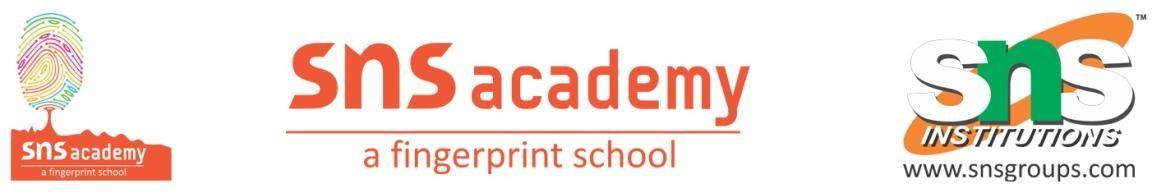 ENGLISH  RevisionI. Read the extract and answer the following     The crocodile ,with cunning smile, sat in the dentist.     He said ,” Right here and everywhere my teeth require repair.”Who went to see the dentist?Why did the crocodile want to see the dentist?           II. Answer the following. 1. In this poem, the dentist’s face turns white . why?        2. Did the dentist put his head in the crocodile’s mouth        3. Why did the dentist start climbing the wall?        4. What was unusual about the crocodile in this poem?